…/…/202..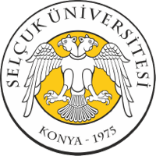 SELÇUK ÜNİVERSİTESİTEKNOLOJİ FAKÜLTESİBİLİMSEL ETİK DEĞERLENDİRME KURULU BAŞKANLIĞINA“………………………………………………………………………………………………………………….” başlıklı araştırmamın Bilimsel Etik Değerlendirme Kurulu tarafından incelenmesini talep ediyorum.Gereğinin yapılmasını saygılarımla arz ederim.                                                                                                    Sorumlu Araştırmacı                                                                                                      …………………………...EKLEREtik Kurul Başvuru FormuGönüllü Katılım FormuVeri Toplama Araçlarıİzin Yazışmaları